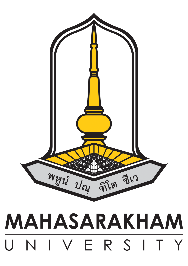 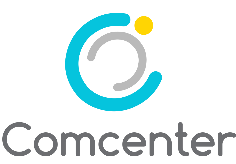 ข้อมูลผู้ขอรับบริการ	      บุคลากร       นิสิต        บุคลภายนอก ที่อยู่ที่สามารถติดต่อได้      ซื่อ-สกุล............................................................................... สังกัด ...............................................................................           เลขหมายโทรศัพท์ติดต่อ....................................................... อีเมล์ ................................................................................รายการที่ประสงค์จะขอรับบริการ  ด้านการจัดขอจัดสรรพื้นที่เผยแพร่สื่อ digital และบัญชีผู้ใช้งาน     สื่อการเรียนการสอนออนไลน์ (E-learning)        แหล่งเรียนรู้เสมือนจริง 360 องศา     สื่อหนังสืออิเล็กทรอนิกส์ Digital Book             อื่น ๆ ....................................................  ด้านการขอความร่วมมือผลิตและพัฒนาสื่อ Digital     สื่อการเรียนการสอนออนไลน์ (E-learning)        แหล่งเรียนรู้เสมือนจริง 360 องศา     สื่อหนังสืออิเล็กทรอนิกส์ Digital Book             อื่น ๆ ....................................................  ด้านการขอรับบริการการจัดฝึกอบรมคอมพิวเตอร์เชิงปฏิบัติการหลักสูตร      สื่อการเรียนการสอนออนไลน์ (E-learning)        แหล่งเรียนรู้เสมือนจริง 360 องศา     สื่อหนังสืออิเล็กทรอนิกส์ Digital Book             อื่น ๆ ....................................................  ด้านการขอรับบริการให้คำปรึกษาผลิตสื่อ Digital     สื่อการเรียนการสอนออนไลน์ (E-learning)        แหล่งเรียนรู้เสมือนจริง 360 องศา     สื่อหนังสืออิเล็กทรอนิกส์ Digital Book             อื่น ๆ ....................................................  ด้านการขอรับบริการซอฟแวร์ผลิตสื่อ Digital     สื่อการเรียนการสอนออนไลน์ (E-learning)        แหล่งเรียนรู้เสมือนจริง 360 องศา     สื่อหนังสืออิเล็กทรอนิกส์ Digital Book             อื่น ๆ ....................................................    การขอรับบริการด้านอื่น (โปรดระบุ)
...........................................................................................................................................................................................................................................................................................................................................................................................................................................................................................................................................................................................................................................................................................................................................................................................................................ลงชื่อผู้ขอรับบริการ ......................................................................       ลงชื่อเจ้าหน้าที่ .............................................................                         (....................................................................)                          (..........................................................)วันที่ขอรับบริการ ................../.................../.................                       วันที่ดำเนินการ  ............../.................../.................